Warszawa, 05.03.2023 r.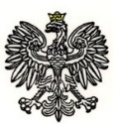 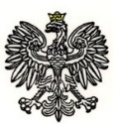 Dotyczy: postępowania prowadzonego w trybie podstawowym na dostawy materiałów eksploatacyjnych do faksów PANASONIC, nr ref.: WZP-766/23/46/ŁSPROSTOWANIE TREŚCI SPECYFIKACJI WARUNKÓW ZAMÓWIENIA (SWZ)Wydział Zamówień Publicznych Komendy Stołecznej Policji, działając w imieniu Zamawiającego, informuje o oczywistej omyłce pisarskiej w Rozdz. X „Wymagania dotyczące wadium”. Zgodnie z Ogłoszeniem o przedmiotowym zamówieniu  - Sekcja VI. Pkt 6.4.- wniesienie wadium nie jest wymagane. Z uwagi na powyższe wyżej wymienione postanowienie Rozdz. X SWZ powinno posiadać brzmienie: „Zamawiający nie wymaga od Wykonawców wniesienia wadium”Podpis na oryginale:\-\ Katarzyna Jacak